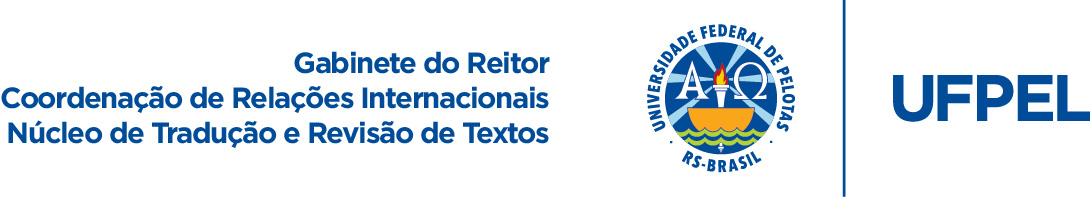 Disciplinas do Curso de Conservação e Restauro de Bens Culturais Móveis*Prezado(a) aluno(a): contribua para a melhoria destas traduções se constatar inconsistência terminológica. Envie sua crítica/sugestão de adequação/correção para crinter.traducoes@gmail.com.Disciplinas Optativas de Cunho Teórico1º Semestre1º SemestreQuímica Aplicada à Conservação e Restauração IChemistry Applied to Conservation and Restoration IConservação Preventiva IPreventive Conservation IHistória e Teoria da Conservação e RestauraçãoHistory and Theory of Conservation and RestorationIntrodução à Produção do Conhecimento em Patrimônio CulturalIntroduction to Knowledge Production in Cultural HeritageMetodologia, Materiais e Técnicas para Conservação e RestauraçãoMethodology, Materials and Techniques for Conservation and Restoration2º Semestre2º SemestreQuímica Aplicada à Conservação e Restauração IIChemistry Applied to Conservation and Restoration IIConservação Preventiva IIPreventive Conservation IIMateriais e Técnicas IMaterials and Techniques IHistória da Arte IHistory of Art IMétodos, Exames e Análise de MateriaisMethods, Tests and Materials Analysis3º Semestre3º SemestreConservação Preventiva IIIPreventive Conservation IIIMateriais e Técnicas IIMaterials and Techniques IIHistória da Arte IIHistory of Art IIConservação e Restauração de Papel IConservation and Restoration of Paper IDocumentação e Registro Aplicados à Conservação e RestauraçãoDocumentation and Registration Applied to Conservation and Restoration4º Semestre4º SemestreMateriais e Técnicas IIIMaterials and Techniques IIIConservação e Restauração de Papel IIConservation and Restoration of Paper IIConservação e Restauração de Madeira IConservation and Restoration of Wood IIconografia e IconologiaIconography and Iconology5º Semestre5º SemestreConservação e Restauração de Madeira IIConservation and Restoration of Wood IIConservação e Restauração de Pintura IConservation and Restoration of Painting IGestão do Patrimônio e Políticas Públicas de PreservaçãoManagement of Cultural Heritage and Preservation Public PoliciesHistória da Arte no BrasilHistory of Art in Brazil6º Semestre6º SemestreConservação e Restauração de Pintura IIConservation and Restoration of Painting IISeminário em Memória e PatrimônioMetodologia da PesquisaResearch MethodologyOptativa IElective Course I7º Semestre7º SemestreSeminários de OrientaçãoUndergraduate Thesis WorkshopOptativa IIElective Course IIOptativa IIIElective Course IIIOptativa IVElective Course IVAtividades ComplementaresAdditional ActivitiesEstágio Curricular ObrigatórioMandatory InternshipOPTATIVAS OPTATIVAS Peritagem da Obra de ArteExpert Reports on the Work of ArtDiagnósticos e Planos de PrevençãoDiagnostics and Prevention PlansPrática Profissional e EmpreendedorismoProfessional Practice and EntrepreneurshipFormação, Desenvolvimento e Preservação de AcervosFormation, Development and Preservation of CollectionsSegurança em Laboratórios de ConservaçãoSecurity in Conservation LaboratoriesFundamentos da Linguagem VisualFundamentals of Visual LanguageTécnicas de MoldagemMolding TechniquesSeminário Temático IThematic Seminar ISeminário Temático IIThematic Seminar IISeminário Temático IIIThematic Seminar IIIAnálise Crítica da Obra de ArteArt CriticismHistória da ArquiteturaHistory of ArchitectureConservação de Materiais ArqueológicosArchaeological ConservationHistória da FotografiaHistory of PhotographyHistória da Arte Moderna e ContemporâneaHistory of Modern and Contemporary ArtHistória da Arte no Rio Grande do SulHistory of Art in Rio Grande do SulCuradoria de Coleções BiológicasCuratorial Care of Biological CollectionsIntrodução à Conservação de FotografiasIntroduction to Photography ConservationIntrodução à Conservação e Restauração de Materiais PétreosIntroduction to the Conservation and Restoration of Stone MaterialsIntrodução à Conservação e Restauração de Materiais CerâmicosIntroduction to the Conservation and Restoration of Ceramic MaterialsIntrodução à Conservação e Restauração de Artes ContemporâneaIntroduction to Conservation and Restoration of Contemporary ArtsIntrodução à Conservação e Restauração de Livros e EncadernaçõesIntroduction to the Conservation and Restoration of Books and BookbindersIntrodução à Conservação e Restauração de MetaisIntroduction to Metal Conservation and RestorationIntrodução à Conservação e Restauração de TêxteisIntroduction to the Conservation and Restoration of TextilesIntrodução à Conservação e Restauração de EstuquesIntroduction to Preservation and Restoration of StuccoIntrodução à Conservação e Restauração de Pintura DecorativaIntroduction to Conservation and Restoration of Decorative PaintingLíngua Brasileira de Sinais I (LIBRAS)Brazilian Sign Language I (Libras)